 	Annexe 4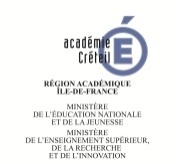 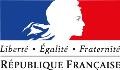 FICHE DE CANDIDATURE A UN POSTE A PROFILA envoyer accompagnée d’un CV impérativement à la DAP et à l’établissement concerné au plus tard le 9 avril 2019FICHE DE CANDIDATURE A UN POSTE A PROFILA envoyer accompagnée d’un CV impérativement à la DAP et à l’établissement concerné au plus tard le 9 avril 2019NOM : ………………………………………………………NOM : ………………………………………………………Corps : …………………………………………………Corps : …………………………………………………Prénom : ……………………………………………………Prénom : ……………………………………………………Grade : …………………………………………………Grade : …………………………………………………Né(e) le : …………………………………………………..Né(e) le : …………………………………………………..Affectation actuelle : ………………………………….Affectation actuelle : ………………………………….Adresse Personnelle : ……………………………………..Adresse Personnelle : ……………………………………..…………………………………………………………………………………………………………………………………………………………………………………..……………………………………………………………..Ancienneté dans le poste actuel : …………………….Ancienneté dans le poste actuel : …………………….Tél. : Professionnel : ………………………………………Tél. : Professionnel : ………………………………………Personnel : ………………………………………….Personnel : ………………………………………….Adresse électronique :Adresse électronique :..................................................................................................................CURSUS PROFESSIONNEL :ETABLISSEMENTS :	DATES :………………………………………………………………………………………………..	…………………….………………………………………………………………………………………………..	…………………….………………………………………………………………………………………………..	…………………….………………………………………………………………………………………………..	…………………….………………………………………………………………………………………………..	…………………….CURSUS PROFESSIONNEL :ETABLISSEMENTS :	DATES :………………………………………………………………………………………………..	…………………….………………………………………………………………………………………………..	…………………….………………………………………………………………………………………………..	…………………….………………………………………………………………………………………………..	…………………….………………………………………………………………………………………………..	…………………….CURSUS PROFESSIONNEL :ETABLISSEMENTS :	DATES :………………………………………………………………………………………………..	…………………….………………………………………………………………………………………………..	…………………….………………………………………………………………………………………………..	…………………….………………………………………………………………………………………………..	…………………….………………………………………………………………………………………………..	…………………….CURSUS PROFESSIONNEL :ETABLISSEMENTS :	DATES :………………………………………………………………………………………………..	…………………….………………………………………………………………………………………………..	…………………….………………………………………………………………………………………………..	…………………….………………………………………………………………………………………………..	…………………….………………………………………………………………………………………………..	…………………….ETABLISSEMENT DEMANDE :ETABLISSEMENT DEMANDE :ETABLISSEMENT DEMANDE :ETABLISSEMENT DEMANDE :………………………………………………………………………………………………………………………………………………………………………………………………………………………………………………………………………………………………………………………………………………………………………………………………………………………………………………………………………………………………………………………………LIBELLE DU POSTE A POURVOIR :LIBELLE DU POSTE A POURVOIR :LIBELLE DU POSTE A POURVOIR :LIBELLE DU POSTE A POURVOIR :………………………………………………………………………………………………………………………………………………………………………………………………………………………………………………………………………………………………………………………………………………………………………………………………………………………………………………………………………………………………………………………………………………………………………………………………………………………………………………………………………………………………………………………………………………………………………………………………………………………………………………………………………………………………………………………………………………………………………………………………………………………………………………………………Fait à :	le	Signature :Fait à :	le	Signature :Fait à :	le	Signature :Fait à :	le	Signature :CADRE RESERVE A L’ADMINISTRATIONCADRE RESERVE A L’ADMINISTRATIONCADRE RESERVE A L’ADMINISTRATIONCADRE RESERVE A L’ADMINISTRATIONAVIS PORTE PAR L’ETABLISSEMENT :Candidature retenue		CLASSEMENT : ................................................................Candidature non retenue		MOTIF DU REFUS : ..........................................................Signature :A renvoyer IMPERATIVEMENT par le responsable de structure au plus tard le 19 avril 2019 à la DAPAVIS PORTE PAR L’ETABLISSEMENT :Candidature retenue		CLASSEMENT : ................................................................Candidature non retenue		MOTIF DU REFUS : ..........................................................Signature :A renvoyer IMPERATIVEMENT par le responsable de structure au plus tard le 19 avril 2019 à la DAPAVIS PORTE PAR L’ETABLISSEMENT :Candidature retenue		CLASSEMENT : ................................................................Candidature non retenue		MOTIF DU REFUS : ..........................................................Signature :A renvoyer IMPERATIVEMENT par le responsable de structure au plus tard le 19 avril 2019 à la DAPAVIS PORTE PAR L’ETABLISSEMENT :Candidature retenue		CLASSEMENT : ................................................................Candidature non retenue		MOTIF DU REFUS : ..........................................................Signature :A renvoyer IMPERATIVEMENT par le responsable de structure au plus tard le 19 avril 2019 à la DAP